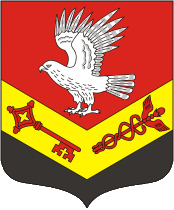 Положениео секторе архитектуры, градостроительства и землеустройства
администрации муниципального образования «Заневское городское поселение»
Всеволожского муниципального образования Ленинградской области1 .Общие положения1.1. Сектор архитектуры, градостроительства и землеустройства администрации муниципального образования «Заневское городское поселение» Всеволожского муниципального района, Ленинградской области (далее - сектор) является структурным подразделением администрации муниципального образования «Заневское городское поселение» (далее – администрация), уполномоченным осуществлять управление в сфере градостроительства, архитектуры и землеустройства.1.2. Сектор в своей деятельности руководствуется Конституцией РФ, действующим законодательством РФ, законодательством Ленинградской области, а также нормативными правовыми актами МО «Заневское городское поселение».1.3. Создание, реорганизация, ликвидация сектора осуществляются в действующем порядке, установленном законодательством РФ, Уставом МО «Заневское городское поселение».1.4. Местонахождение сектора: 195298, Ленинградская область, Всеволожский муниципальный район, дер. Заневка, дом 48.1.5. Сектор выполняет свои задачи во взаимодействии с заинтересованными структурными подразделениями администрации, а также с иными предприятиями, учреждениями организациями, общественными объединениями.1.6. В соответствии со структурой администрации сектор подчиняется непосредственно заместителю главы администрации по ЖКХ и градостроительству. 2. Основные задачи сектора2.1 Реализация полномочий органов местного самоуправления МО «Заневское городское поселение» в области архитектуры, градостроительства и землеустройства. 2.2 Информационное обеспечение населения и иных участников градостроительной деятельности, создание условий для их участия в принятии решений в области градостроительства на территории МО «Заневское городское поселение».2.3 Организация муниципального контроля за осуществлением всех видов градостроительной деятельности осуществляемой на территории муниципального образования в соответствии с утвержденной градостроительной документацией, федеральными и областными градостроительными нормативами, правилами землепользования и застройки, нормативными правовыми актами администрации.2.4. Осуществление муниципального земельного контроля. 2.5. Участие в формировании проекта бюджета муниципального образования и осуществление контроля за целевым освоением бюджетных средств выделенных для реализации полномочий в сфере архитектуры, градостроительства и землеустройства.2.6 Защита экономических интересов муниципального образования муниципального образования в пределах компетенции сектора.3. Функции сектораФункции сектора:- обеспечение подготовки документов территориального планирования муниципального образования и внесения в них изменений;- обеспечение подготовки правил землепользования и застройки муниципального образования и внесения в них изменений;- обеспечение подготовки документации по планировке территории муниципального образования на основании документов территориального планирования муниципального образования;- согласование проектной документации на строительство и реконструкцию объектов капитального строительства на территории муниципального образования в объемах и порядке, предусмотренном действующим законодательством;- подготовка предложений по формированию земельных участков для строительства, реконструкции существующей застройки и благоустройства в соответствии с документами территориального планирования муниципального образования;- выдача заключений о возможности размещения объектов строительства на территории муниципального образования;- подготовка нормативно-правовых актов в области архитектуры, градостроительства и землеустройства в пределах своей компетенции;- согласование землеустроительной документации в отношении земельных участков, расположенных на территории муниципального образования;- подготовка и выдача градостроительных планов земельных участков для проектирования и строительства объектов капитального строительства на территории муниципального образования в порядке, предусмотренном действующим законодательством;- выдача разрешений на строительство и ввод в эксплуатацию объектов капитального строительства на территории муниципального образования в порядке, предусмотренном действующим законодательством;- участие в подготовке документов по резервированию и изъятию, в том числе путем выкупа, земельных участков в границах муниципального образования для государственных и муниципальных нужд, по переводу земель из одной категории в другую;- рассмотрение заявлений и обращений граждан и юридических лиц по земельным вопросам и вопросам градостроительной деятельности, принятие решений в пределах своей компетенции;- подготовка нормативно-правовых актов по присвоению (аннулированию) адресов;- участие в работе межведомственной земельной комиссии;- проведение муниципального земельного контроля.4. Полномочия сектора4.1      Разработка и вынесение на рассмотрение главы администрации проектов постановлений и распоряжений.4.2      Участие в работе коллегий, комиссий.4.3    Получение на безвозмездной основе от предприятий, бюджетных организаций, отраслевых отделов правительства Ленинградской области, администрации Всеволожского муниципального района, администраций поселений сведений, материалов и другой информации, необходимой для решения вопросов, входящих в компетенцию сектора.4.4 Осуществление других прав и полномочий, предоставленных действующим законодательством и нормативно-правовыми актами.5. Структура сектора5.1. Сектор возглавляет начальник сектора, назначаемый на должность и освобождаемый от должности распоряжением администрации по представлению заместителя главы администрации по ЖКХ и градостроительству.5.2. Начальник сектора непосредственно подчиняется заместителю главы администрации по ЖКХ и градостроительству.5.3. В подчинении начальника сектора находится: главный специалист и специалист 1 категории, которые назначаются на должность и освобождаются от должности распоряжением администрации по представлению начальника сектора.6. Ответственность6.1. Начальник сектора несет ответственность за выполнение возложенных на сектор задач и отчитывается о деятельности сектора в установленном порядке перед заместителем главы администрации ЖКХ и градостроительству.6.2. Начальник сектора несет ответственность за несвоевременное и некачественное выполнение возложенных на сектор задач, за неисполнение, а также несвоевременное и некачественное исполнение поручений и указаний главы администрации, за необеспечение сохранности документов, средств оргтехники и другого имущества, а также разглашение конфиденциальной информации, неиспользование в необходимых случаях предоставленных ему прав.